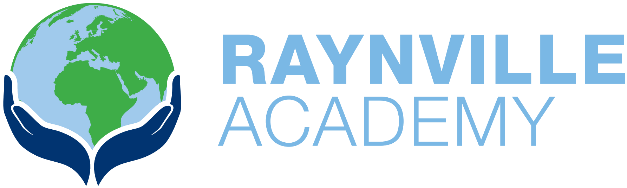 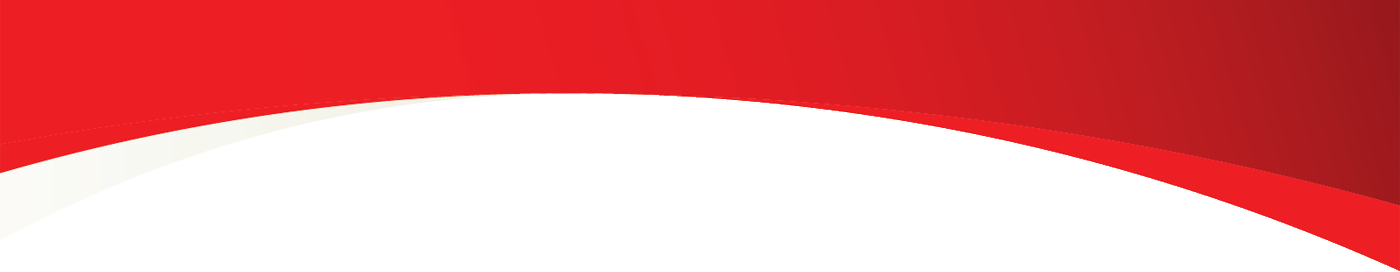 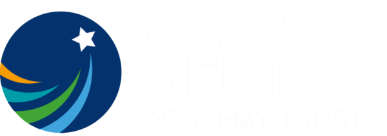 Raynville Academy, Cross Aston Grove, Bramley, LeedsSEND Teaching Assistant32.5 hrs per week, term time only Scale 2 point 4 - Salary £14,072 (£9.81 per hour) – Pending pay review Temporary position, due to SEND funding.‘Great Heights Academy Trust strives to always provide an inspirational, positive and welcoming environment, where there is a sense of pride and fun and where everyone works togetherwith confidence, enthusiasm and mutual respect’We are looking for an enthusiastic Teaching Assistant to support children with Autism, Down Syndrome and communication difficulties.  The right person will have experience with Makaton, PECS and Intensive Interaction techniques, and be ready to support and direct play and early learning activities. We need someone who is resourceful, energetic and keen to work in our close-knit team.  Knowledge of the Early Years assessment framework and early child development is essential.The successful applicant willBe hardworking and creative, with a cross curricular approach to learning.Knowledgeable in the delivery of early communication interventions.Make learning fun, relevant and purposeful.Believe in Inclusive Education and be determined that each child achieve the best they possibly can.Be committed to working within a team to maximise pupil learning.Have a kind and assertive personality.Be caring and understanding when liaising with parents/carers.In return we offer the successful applicant:Wonderful children with a desire to learnA calm, caring environment where children are well-behavedA highly skilled, loyal and supportive team of staff and senior leadersBespoke professional development to ensure that you as an employee, ‘reach great heights’Raynville Academy is a lively, happy place to work where there is a strong sense of community.  We promote diversity and want a workforce which reflects the population of Leeds.Great Heights Academy Trust is committed to safeguarding and promoting the welfare of children, young people and vulnerable adults and expects all staff to share this commitment. Applicants to posts that are exempted from the Rehabilitation of Offenders Act will require a DBS (formerly CRB) from the Disclosure and Barring Service, the appropriate pre-employment checks that will include references from previous employers, confirmation of the right to work in the UK before the appointment is confirmed.The Trust strives to create an inclusive working environment for all and is committed to being an equal opportunities employer, celebrating and promoting diversity. We are committed to ensuring security and protection of personal data, in line with the Data Protection Act 2018 (DPA) and General Data Protection Regulation (GDPR). Personal data will be used for the purpose of recruitment and employment processing.If you would like to learn more about the post, please download our application pack from https://greatheightstrust.org.uk/employment-opportunities/Please return your completed application form by email to Katherine Humphreys, HR Manager: recruitment@greatheightstrust.org.uk or alternatively post to: The Greetland Academy, School Street, Greetland, Halifax HX4 8JB, marking the envelope ‘FAO Katherine HumphreysClosing date for applications: Monday 1st November 2021 at 9.00am If you would like further information about the post, please contact Jane Hopwood, Vice Principal on 0113 257 9590Great Heights Academy Trust             School Street, Greetland HX4 8JB    Telephone:  01422 372893       Website: www.greatheightstrust.org.uk